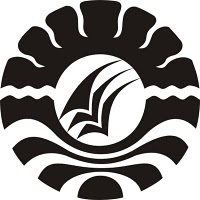 SKRIPSIPENERAPAN MODEL PEMBELAJARAN KOOPERATIF TIPE NUMBERED HEAD TOGETHER (NHT) DALAM MENINGKATKAN EFEKTIVITAS PEMBELAJARAN PADA  MATA  PELAJARAN  IPA  KELAS  V  B1 SEKOLAH DASAR  ISLAM TERPADU (SDIT) WIHDATUL    UMMAH  KOTA MAKASSAR ERNA RUSMAWATIPENDIDIKAN GURU SEKOLAH DASARFAKULTAS ILMU PENDIDIKANUNIVERSITAS NEGERI MAKASSAR2017